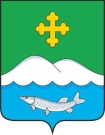 Дума Белозерского муниципального округаКурганской областиРЕШЕНИЕот 25 ноября 2022 года № 281            с.БелозерскоеОб утверждении Положения о порядке размещения нестационарных торговых объектов на территории Белозерского муниципального округа Курганской областиВ соответствии с Гражданским кодексом Российской Федерации, федеральными законами от 6 октября 2003 года № 131-ФЗ «Об общих принципах организации местного самоуправления в Российской Федерации», от 28 декабря 2009 года № 381-ФЗ «Об основах государственного регулирования торговой деятельности в Российской Федерации», приказом Департамента экономического развития, торговли и труда Курганской области от 27 декабря 2010 года № 115-ОД «Об утверждении порядка разработки и утверждения органами местного самоуправления Курганской области схем размещения нестационарных торговых объектов», в целях упорядочения размещения нестационарных торговых объектов и обеспечения доступности товаров для населения Белозерского муниципального округа, Дума Белозерского муниципального округаРЕШИЛА:1. Утвердить Положение о порядке размещения нестационарных торговых объектов на территории Белозерского муниципального округа Курганской области согласно приложению к настоящему решению.2. Разместить настоящее решение на официальном сайте Администрации Белозерского муниципального округа Курганской области в информационно-телекоммуникационной сети Интернет. 3. Настоящее решение вступает в силу с 1 декабря 2022 года.4. Контроль за выполнением настоящего решения возложить на председателя Думы Белозерского муниципального округа Курганской области.Председатель ДумыБелозерского муниципального округа                                                           П.А. МакаровГлаваБелозерского муниципального округа                                                          А.В. ЗавьяловПОЛОЖЕНИЕо порядке размещения нестационарных торговых объектов на территории Белозерского муниципального округа Курганской областиРаздел I. Общие положения1. Положение о порядке размещения нестационарных торговых объектов на территории Белозерского муниципального округа (далее - Положение) разработано в соответствии с Гражданским кодексом Российской Федерации, федеральными законами от 6 октября 2003 года № 131-ФЗ «Об общих принципах организации местного самоуправления в Российской Федерации», от 28 декабря 2009 года № 381-ФЗ «Об основах государственного регулирования торговой деятельности в Российской Федерации», Постановлением Правительства Российской Федерации от 29 сентября 2010 года № 772 «Об утверждении Правил включения нестационарных торговых объектов, расположенных на земельных участках, в зданиях, строениях и сооружениях, находящихся в государственной собственности, в схему размещения нестационарных торговых объектов», приказом Департамента экономического развития, торговли и труда Курганской области от 27 декабря 2010 года № 115-ОД «Об утверждении порядка разработки и утверждения органами местного самоуправления Курганской области схем размещения нестационарных торговых объектов» в целях упорядочения размещения нестационарных торговых объектов и обеспечения доступности товаров для населения Белозерского муниципального округа.2. Размещение нестационарных торговых объектов на территории Белозерского муниципального округа осуществляется в соответствии с утвержденной постановлением Администрации Белозерского муниципального округа Курганской области схемой размещения нестационарных торговых объектов. Схема размещения нестационарных торговых объектов утверждается сроком на пять лет.Внесение изменений в схему размещения нестационарных торговых объектов осуществляется по мере необходимости. Утвержденная схема размещения нестационарных торговых объектов и вносимые в нее изменения подлежат размещению на официальном сайте Администрации Белозерского муниципального округа Курганской области. 3. Требования, предусмотренные настоящим Положением, распространяются на отношения, связанные с размещением нестационарных торговых объектов на земельных участках, в зданиях, строениях, сооружениях, находящихся в муниципальной собственности, а также на земельных участках, государственная собственность на которые не разграничена, до момента разграничения государственной собственности на землю и в пределах предоставленных полномочий, в том числе на территориях общего пользования.4. Требования, предусмотренные настоящим Положением, не распространяются на отношения, связанные с размещением нестационарных торговых объектов на территориях ярмарок, рынка, при проведении выставок-ярмарок, праздничных, массовых мероприятий, имеющих временный характер, а также на отношения, связанные с размещением объектов сезонной уличной торговли и передвижных объектов торговли.5. Нестационарные торговые объекты не являются недвижимым имуществом, права на них не подлежат регистрации в Едином государственном реестре прав на недвижимое имущество и сделок с ним.Раздел II. Основные понятия и определения6. В настоящем Положении применяются следующие основные понятия:1) субъект торговли - юридическое лицо или индивидуальный предприниматель, зарегистрированные в установленном законодательством Российской Федерации порядке в качестве таковых и занимающиеся торговлей;2) схема размещения нестационарных торговых объектов - разработанный и утвержденный Администрацией Белозерского муниципального округа документ, определяющий места размещения нестационарных торговых объектов и их специализацию;3) нестационарный торговый объект - торговый объект, представляющий собой временное сооружение или временную конструкцию, не связанные прочно с земельным участком вне зависимости от наличия или отсутствия подключения (технологического присоединения) к сетям инженерно-технического обеспечения, в том числе передвижное сооружение;4) павильон - нестационарный торговый объект, представляющий собой отдельно стоящее одноэтажное временное строение, имеющее торговый зал и помещение для хранения товарного запаса, рассчитанное на одно или несколько рабочих мест;5) киоск - нестационарный торговый объект, представляющий собой временное строение, не имеющее торгового зала и помещений для хранения товаров, рассчитанное на одно рабочее место, на площади которого хранится товарный запас;6) торговая палатка – нестационарный торговый объект, представляющий собой оснащенную прилавком легковозводимую сборно-разборную конструкцию, образующее внутреннее пространство, не замкнутое со стороны прилавка, предназначенное для размещения одного или нескольких рабочих мест продавцов и товарного запаса на один день торговли;7) передвижной объект торговли (тонар) – нестационарный передвижной торговый объект, представляющий собой специализированное транспортное средство, оснащенное необходимым технологическим оборудованием и зарегистрированное в установленном законодательством порядке;8) автомагазин (торговый фургон, автолавка, автомашина) – нестационарный торговый объект, представляющий собой автотранспортное средство или транспортное средство (прицеп, полуприцеп) с размещенным в кузове торговым оборудованием, при условии образования в результате его остановки (или установки) одного или нескольких рабочих мест продавцов, на которых осуществляется предложение товаров, их отпуск и расчет с покупателями;9) торговый стенд – торговое оборудование для демонстрации и продажи товаров;10) вендинговый автомат – нестационарный объект уличной торговли, представляющий собой устройство для продажи товаров без участия продавца;11) выносное холодильное оборудование (ларь морозильный, шкаф холодильный) – торговое холодильное оборудование с компрессионными холодильными машинами и агрегатами, предназначенное для кратковременного хранения, демонстрации и продажи пищевых продуктов (мороженного, прохладительных напитков);12) проект нестационарного торгового объекта - документ, представляющий собой совокупность материалов в текстовой и графической форме, устанавливающий основные характеристики нестационарного торгового объекта: тип, специализация, внешний вид, размер, площадь, наличие устройства по обеспечению нестационарного торгового объекта объектами санитарного назначения и благоустройства, разработанный субъектом торговли самостоятельно или с привлечением третьих лиц;13) специализация нестационарного торгового объекта - вид торговой деятельности, при которой восемьдесят и более процентов всех предлагаемых к продаже товаров (услуг) от их общего количества составляют товары (услуги) одной группы, за исключением деятельности по реализации печатной продукции;14) самовольно установленный нестационарный торговый объект - нестационарный торговый объект, установленный с нарушением требований, предусмотренных настоящим Положением, на земельных участках, в зданиях, строениях, сооружениях, находящихся в муниципальной собственности, землях общего пользования, земельных участках, государственная собственность на которые не разграничена.Раздел III. Порядок размещения и использования нестационарных торговых объектов7. Размещение нестационарных торговых объектов на территории Белозерского муниципального округа осуществляется только в местах, предусмотренных схемой размещения нестационарных торговых объектов:- по результатам торгов, проводимых в форме открытого аукциона на право заключения договора на размещение нестационарного торгового объекта на территории Белозерского муниципального округа. Один лот включает в себя право на размещение одного нестационарного торгового объекта. Порядок проведения открытого аукциона на право заключения договора на размещение нестационарного торгового объекта на территории Белозерского муниципального округа (приложение 1 к настоящему Положению).  - без проведения торгов в случаях, установленных в пункте 8 раздела 3 настоящего Положения. 8. Если место для размещения нестационарного торгового объекта предложено хозяйствующим субъектом, то применяется следующий порядок. На официальном сайте Администрации Белозерского муниципального округа публикуется информация о предстоящем предоставлении права на размещение нестационарного торгового объекта. Если в течение месяца не поступает иных заявок, то договор заключается с заявителем. Если есть иные заявки – проводится открытый аукцион (далее - аукцион).Договор на размещение нестационарного торгового объекта на территории Белозерского муниципального округа заключается без проведения торгов в случае наличия у хозяйствующего субъекта действующего договора на размещение нестационарного торгового объекта на территории Белозерского муниципального округа (далее – Договор) при одновременном соблюдении следующих условий:- хозяйствующий субъект, осуществляющий размещение нестационарного торгового объекта на основании Договора, надлежащим образом исполнял договорные обязательства по такому договору;- место, на котором размещен нестационарный торговый объект, принадлежащий такому хозяйствующему субъекту, включено в схему размещения нестационарных торговых объектов;- хозяйствующий субъект обратился в Администрацию Белозерского муниципального округа Курганской области для заключения Договора на новый срок не ранее, чем за 30 дней и не позднее, чем за 15 дней до истечения срока действующего Договора.9. Организатором проведения торгов (далее - Организатор) и органом, уполномоченным на заключение Договоров на размещение нестационарных торговых объектов на территории Белозерского муниципального округа, ведение реестра Договоров, осуществление контроля за исполнением условий Договоров является Администрация Белозерского муниципального округа Курганской области (далее – Уполномоченный орган).10. Основанием для установки нестационарного торгового объекта субъектом торговли является заключенный с Уполномоченным органом Договор. Стороной Договора является субъект торговли, отвечающий требованиям, установленным в подпункте 1 пункта 6 раздела 2 настоящего Положения (далее - субъект торговли).Физические лица, не зарегистрированные в установленном законодательством Российской Федерации порядке в качестве индивидуальных предпринимателей, не могут являться стороной Договора.Форма Договора утверждается постановлением Администрации Белозерского муниципального округа Курганской области. Плата за размещение нестационарного торгового объекта подлежит зачислению в доход бюджета Белозерского муниципального округа в соответствии с Договором. Договор заключается на срок, не превышающий срок действия схемы размещения нестационарных торговых объектов на территории Белозерского муниципального округа.11. Начальная (минимальная) цена права заключение договора на размещение нестационарного торгового объекта определяется в соответствии с Методикой определения размера платы за размещение нестационарного торгового объекта на территории Белозерского муниципального округа (приложение 4 к настоящему Положению).12. Смена субъекта торговли, эксплуатирующего размещенный в соответствии с настоящим Положением нестационарный торговый объект, осуществляется путем проведения торгов.13. Субъекты торговли, эксплуатирующие нестационарные торговые объекты, производят ремонт и замену пришедших в негодность частей, конструкций, покраску, регулярную помывку, очистку от грязи и надписей, а также осуществляют содержание нестационарных торговых объектов в соответствии с Правилами благоустройства, организации уборки и обеспечения чистоты и порядка, утвержденного на территории Белозерского муниципального округа. 14. Территория, прилегающая к нестационарным торговым объектам, устанавливается и обустраивается в соответствии с требованиями, установленными Правилами благоустройства на территории Белозерского муниципального округа Курганской области. 15. При осуществлении торговли в нестационарном торговом объекте должна соблюдаться специализация, определенная в проекте нестационарного торгового объекта.16. Допускается размещение у нестационарного торгового объекта, специализирующегося на продаже продовольственных товаров, не более одной единицы выносного холодильного оборудования. Холодильное оборудование, имеющее неэстетичный внешний вид, препятствующее подъезду автотранспорта, создающее помехи для прохода пешеходов, подлежит демонтажу силами субъекта торговли, на основании письменного уведомления Уполномоченного органа.17. Учет нестационарных торговых объектов и контроль за их размещением осуществляется Уполномоченным органом в порядке, установленном Администрацией Белозерского муниципального округа Курганской области.Раздел IV. Требования к размещению и внешнему виду нестационарных торговых объектов18. При размещении нестационарных торговых объектов учитываются требования земельного законодательства, законодательства в области: охраны окружающей среды, охраны и использования особо охраняемых природных территорий, сохранения, использования, популяризации и охраны объектов культурного наследия, обеспечения санитарно-эпидемиологического благополучия населения; законодательства о градостроительной деятельности, о пожарной безопасности;19. При размещении нестационарных торговых объектов должны быть обеспечены:1) благоустройство площадки для размещения нестационарного торгового объекта и прилегающей территории;2) возможность подключения нестационарных торговых объектов к сетям инженерно-технического обеспечения;3) беспрепятственный проезд пожарного и медицинского транспорта, транспортных средств Министерства Российской Федерации по делам гражданской обороны, чрезвычайным ситуациям и ликвидации последствий стихийных бедствий к существующим зданиям, строениям и сооружениям.20. Не допускается размещение нестационарных торговых объектов:1) в местах, не включенных в схему размещения нестационарных торговых объектов;2) на территориях, прилегающих к зданиям органов государственной власти, органов местного самоуправления;3) на дворовых территориях многоквартирных домов (если земельный участок не сформирован);4) в арках зданий, на газонах, цветниках, детских, хозяйственных и спортивных площадках, площадках для отдыха;5) на территориях, предназначенных для парковки автотранспорта;6) на нерегулируемых перекрестках и примыканиях улиц и дорог в пределах треугольника видимости;7) на инженерных сетях и коммуникациях, в охранной зоне инженерных сетей и коммуникаций;8) ближе 10 метров от окон жилых и общественных зданий и витрин стационарных торговых объектов;21. Для обеспечения безопасного прохода пешеходов при размещении нестационарных торговых объектов ширина тротуара устанавливается не менее 2,5 м от крайнего элемента объекта торговли до края проезжей части.22. При размещении нестационарных торговых объектов не допускается вырубка кустарниковой, древесной растительности.23. При размещении нестационарных торговых объектов предусматривается удобный подъезд автотранспорта, не создающий помех для прохода пешеходов, заездные карманы. Разгрузка товара осуществляется без заезда машин на тротуар.24. При размещении нестационарных торговых объектов не допускается заглубление фундаментов и применение капитальных строительных конструкций.25. Не допускается размещение вне нестационарных торговых объектов дополнительного торгового оборудования, кроме одной единицы выносного холодильного оборудования; а также обустройство мест для отдыха граждан, за исключением случаев, когда их размещение предусмотрено проектом нестационарного торгового объекта.26. Размещаемый нестационарный торговый объект должен соответствовать проекту нестационарного торгового объекта и требованиям к размещению нестационарных торговых объектов на территории Белозерского муниципального округа, перечисленных в разделе 4 настоящего Положения.27. Нестационарные торговые объекты, для которых, исходя из их специализации, а также по санитарно-гигиеническим требованиям и нормативам, требуется подводка воды и канализации, размещаются только вблизи инженерных коммуникаций при наличии технической возможности подключения.28. Запрещается раскладка товаров, а также складирование тары и запаса товаров на территории, прилегающей к нестационарному торговому объекту.29. Размещение нестационарных торговых объектов должно обеспечивать свободное движение пешеходов и доступ потребителей к объектам торговли, в том числе обеспечение доступной среды жизнедеятельности для инвалидов и иных маломобильных групп населения.Раздел V. Прекращение права на размещение нестационарного торгового объекта30. Право на размещение нестационарного торгового объекта прекращается в случаях, предусмотренных Договором, а также в случае прекращения субъектом торговли в установленном федеральным законодательством порядке своей деятельности.31. Уполномоченный орган извещает субъект торговли о прекращении права на размещение нестационарного торгового объекта не менее чем за два месяца до начала соответствующих работ в случаях принятия Администрацией Белозерского муниципального округа Курганской области следующих решений:- о необходимости ремонта и (или) реконструкции автомобильных дорог в случае, если нахождение нестационарного торгового объекта препятствует осуществлению указанных работ;- об использовании территории, занимаемой нестационарным торговым объектом, для целей, связанных с развитием улично-дорожной сети, оборудованием бордюров;- о размещении объектов капитального строительства регионального или муниципального значения, в случае если нахождение нестационарного торгового объекта препятствует их размещению;- о заключении договора о комплексном развитии территории в случае, если нахождение нестационарного торгового объекта препятствует реализации указанного договора;- о несоответствии размещения нестационарного торгового объекта требованиям безопасности дорожного движения, (безопасного движения пешеходов), если размещение нестационарного торгового объекта влечет нарушение, ограничение и невозможность реализации прав третьих лиц в соответствии с действующим законодательством Российской Федерации, а также в иных случаях, предусмотренных федеральным и региональным законодательством.32. Право на размещение нестационарного торгового объекта прекращается в случаях проведения строительства, реконструкции или ремонта на инженерных сетях, коммуникациях (газопровод, водопровод, канализация, теплотрасса, кабельные сети и другие), проложенных подземным и наземным способом и в их охранных зонах, в случае, если нахождение нестационарного торгового объекта препятствует осуществлению указанных работ.33. В случае принятия решений, указанных в пункте 31 настоящего раздела, Администрацией Белозерского муниципального округа Курганской области предоставляет субъекту торговли компенсационное место, из числа свободных мест, включенных в схему размещения нестационарных торговых объектов на территории Белозерского муниципального округа, без проведения торгов, в пределах срока действия договора по предыдущему месту нестационарного торгового объекта.Раздел VI. Демонтаж нестационарных торговых объектов34. Демонтаж нестационарных торговых объектов осуществляется субъектом торговли в случаях:1) самовольной установки нестационарного торгового объекта;2) несоответствия нестационарного торгового объекта требованиям, установленным разделами 3 и 4 настоящего Положения;3) окончания срока действия Договора;4) расторжения Договора;5) принятия Администрацией Белозерского муниципального округа Курганской области решений, указанных в пункте 31 раздела 5 настоящего Положения.6) проведения строительства, реконструкции или ремонта на инженерных сетях, коммуникациях (газопровод, водопровод, канализация, теплотрасса, кабельные сети и другие).35. При выявлении неправомерно размещенных и (или) эксплуатируемых на территории Белозерского муниципального округа нестационарных торговых объектов Уполномоченный орган составляет Акт выявления нестационарного торгового объекта, обладающего признаками незаконного размещения (приложение 2 к настоящему Положению) и в течение 10 дней со дня установления оснований, предусмотренных пунктом 34 настоящего раздела, выдается собственнику (владельцу) нестационарного торгового объекта уведомление о демонтаже нестационарного торгового объекта и освобождении занимаемого земельного участка (приложение 3 к настоящему Положению) в срок, определенный предписанием.36. Демонтаж нестационарных торговых объектов осуществляется в течение 30 дней с момента:- получения уведомления о демонтаже нестационарного торгового объекта от Уполномоченного органа;- размещения уведомления о демонтаже нестационарного торгового объекта на официальном сайте Администрации Белозерского муниципального округа Курганской области; - в случае отсутствия у Уполномоченного органа информации о субъекте торговли.Демонтаж (перемещение) нестационарного торгового объекта осуществляется субъектом торговли за свой счет. После демонтажа нестационарного торгового объекта субъект торговли обязан восстановить нарушенное благоустройство.При неисполнении субъектом торговли обязанности по демонтажу нестационарного торгового объекта в срок, установленный настоящей статьей, осуществляется принудительный демонтаж в соответствии с федеральным законодательством Российской Федерации. Раздел VII. Предоставление компенсационного места для размещения нестационарного торгового объекта37. Компенсационные места предоставляются субъектам торговли, в случаях: - прекращения договора на размещение нестационарного торгового объекта или договора аренды земельного участка, заключенного до вступления в силу настоящего Положения. - в связи с исключением места нестационарного торгового объекта из схемы, в отношении которого с субъектом торговли заключен соответствующий договор, по следующим основаниям:1) В случае несоответствия места нестационарного торгового объекта правилам определения мест размещения, установленным впервые или измененным после заключения договора и требованиям действующего законодательства;2) Принятия решения об изъятии земельного участка, на котором предусмотрено место нестационарного торгового объекта, для государственных или муниципальных нужд;3) В случае принятия решения о предоставлении в установленном порядке земельного участка, на котором расположен нестационарный торговый объект, на любом законном основании третьим лицам;4) В случае необходимости проведения ремонтных, аварийных работ на инженерных коммуникациях, если размещение нестационарного торгового объекта препятствует доступу к ним, на весь период проведения указанных работ.38. При предоставлении компенсационного места, за исключением случая, указанного в подпункте 4 пункта 37 настоящего раздела, договор на предыдущее место размещения нестационарного торгового объекта расторгается и заключается договор на размещение на компенсационном месте без торгов в пределах срока действия договора по предыдущему месту расположения нестационарного торгового объекта.39. Размер платы за размещение нестационарного торгового объекта при предоставлении компенсационного места устанавливается согласно Методике определения размера платы за размещение нестационарного торгового объекта на территории Белозерского муниципального округа (Приложение 4 к настоящему Положению).40. Компенсационные места предоставляются с заблаговременным, не менее чем за два месяца до дня предполагаемого прекращения осуществления торговли, оказания услуг на предыдущем месте нестационарного торгового объекта (за исключением случая, указанного в подпункте 4 пункта 37 настоящего раздела), письменным уведомлением, предложением вариантов компенсационных мест и предложением самостоятельного подбора компенсационного места в соответствии с действующим порядком определения мест размещения.41. Договор на размещение нестационарного торгового объекта на компенсационном месте заключается после расторжения договора, заключенного по предыдущему месту расположения нестационарного торгового объекта по соглашению сторон. 42. В случае если субъект торговли не подписал договор на размещение нестационарного торгового объекта относительно компенсационного места, до даты прекращении права на размещение нестационарного торгового объекта, указанной в уведомлении о демонтаже нестационарного торгового объекта, то считается, что субъект торговли отказался от предоставления компенсационного места для размещения нестационарного торгового объекта и в соответствии с разделом 5 настоящего Положения считается, что договор на размещение нестационарного торгового объекта расторгнут без предоставления компенсационного места.Раздел VIII. Заключительные и переходные положения43. Юридические лица или индивидуальные предприниматели, нестационарные торговые объекты которых размещены в местах, предусмотренных схемой размещения нестационарных торговых объектов на территории Белозерского муниципального округа, и у которых заключены договоры на размещение нестационарного торгового объекта, вправе заключить договоры на размещение нестационарного торгового объекта на срок действия схемы размещения нестационарных торговых объектов на территории Белозерского муниципального округа без проведения торгов.44. В случае не заключения договоров на размещение нестационарного торгового объекта и на право размещения нестационарного торгового объекта лица, указанные в пункте 43 настоящего раздела, обязаны демонтировать нестационарные торговые объекты в порядке, предусмотренном разделом 6 настоящего Положения.ПОРЯДОКпроведения торгов на право заключения договора на размещение нестационарного торгового объекта на территории Белозерского муниципального округа Курганской областиРаздел I. Общие положения1. Настоящий Порядок устанавливает процедуру организации и проведения аукциона в электронной форме на право заключения договора на размещение нестационарного торгового объекта на территории Белозерского муниципального округа Курганской области (далее - Порядок) устанавливает процедуру подготовки и проведения аукциона в электронной форме на право заключения договора на размещение нестационарного торгового объекта территории Белозерского муниципального округа Курганской области, а также порядок заключения таких договоров.2. Под аукционом в электронной форме на право заключения договора на размещение нестационарного торгового объекта понимается аукцион, победителем которого признается лицо, предложившее наиболее высокую цену за право заключения договора на размещение нестационарного торгового объекта, проведение которого обеспечивается оператором электронной площадки на сайте в информационно-телекоммуникационной сети «Интернет».3. Предметом аукциона является право заключения договора на размещение нестационарного торгового объекта.4. Оператором электронной площадки является юридическое лицо из числа юридических лиц, определенных в перечне операторов электронных площадок, предусмотренных частью 3 статьи 24.1 Федерального закона от 5 апреля 2013 года № 44-ФЗ «О контрактной системе в сфере закупок товаров, работ, услуг для обеспечения государственных и муниципальных нужд», частью 11 статьи 3.4 Федерального закона от 18 июля 2011 года № 223-ФЗ «О закупках товаров, работ, услуг отдельными видами юридических лиц», утвержденном распоряжением Правительства Российской Федерации от 12 июля 2018 года № 1447-р.5. Организатором аукциона является Администрация Белозерского муниципального округа Курганской области (далее - Организатор аукциона). Организатор аукциона разрабатывает аукционную документацию, принимает решение о создании аукционной комиссии, определяет ее состав и порядок работы.6. Проведение аукциона осуществляется Организатором аукциона на выбранной им электронной площадке и в соответствии с регламентом, определенным оператором данной электронной площадки.7. Начальная цена аукциона рассчитывается на основании Методики определения размера платы за размещение нестационарного торгового объекта на территории Белозерского муниципального округа Курганской области. 8. Величина повышения начальной цены аукциона (далее – «шаг аукциона») устанавливается в размере не менее пяти процентов начальной цены аукциона (цены лота).9. Сумма задатка для участия в аукционе определяется Организатором аукциона – в размере 10% от начальной (минимальной) цены Договора.Раздел II. Основные понятия и термины10. Аукцион в электронной форме на право заключения договора на размещение нестационарного торгового объекта – открытый аукцион, победителем которого признается участник, предложивший наиболее высокую цену за право заключения договора на размещение нестационарного торгового объекта в год, проведение которого обеспечивается оператором электронной площадки на сайте в информационно-телекоммуникационной сети «Интернет».11. Аукционная документация - комплект документов, разрабатываемый Организатором и содержащий информацию об электронном аукционе.12. Претендент - юридическое лицо независимо от организационно-правовой формы, формы собственности, места нахождения и места происхождения капитала или индивидуальный предприниматель, являющиеся субъектами торговли, и подавшие заявку на участие в электронном аукционе на право заключения договора.13. Участник аукциона - претендент, допущенный Комиссией для участия в электронном аукционе.14. Заявка на участие в электронном аукционе (далее – заявка) – сведения и документы, представленные претендентом для участия в электронном аукционе.15. Победитель аукциона – участник электронного аукциона, предложивший наибольшую цену за право заключения договора на размещение нестационарного торгового объекта в порядке, установленном настоящим Положением.16. Единственный участник аукциона - единственный претендент, в отношении которого Комиссией принято решение о допуске к участию в электронном аукционе, признании участником аукциона и заключении с ним Договора.17. Предмет аукциона (лот) – право заключения договора на размещение нестационарного торгового объекта.18. Задаток на участие в аукционе (далее – задаток) – сумма денежных средств, перечисляемых на счет Организатора претендентом, в целях обеспечения заявки на участие в электронном аукционе, устанавливается в размере 10% от начальной (минимальной) цены Договора.19. Протокол рассмотрения заявок на участие в электронном аукционе - протокол, подписываемый членами Комиссии, содержащий решение о допуске к участию в электронном аукционе и признании участником электронного аукциона либо об отказе в допуске к участию в электронном аукционе.20. Протокол аукциона - протокол, подписываемый членами Комиссии, содержащий сведения об итогах аукциона и о признании участника аукциона победителем.21. Протокол об отказе от заключения Договора - протокол, подписываемый уполномоченным органом, содержащий сведения об отказе Уполномоченного органа или участника аукциона (победителя, участника аукциона, сделавшего последнее предложение о наибольшей цене на право заключения договора, участника аукциона, подавшего единственную заявку, отвечающую требованиям аукционной документации, единственного участника аукциона) от заключения Договора.Раздел III. Полномочия Организатора22. К полномочиям Организатора относятся:1) определение места, даты начала и окончания приема заявок, места и время проведения электронного аукциона;2) определение начальной (минимальной) цены Договора на основании Методики определения размера платы за размещение нестационарного торгового объекта на территории Белозерского муниципального округа Курганской области; 3) определение размера, срока и условий внесения задатка, реквизиты счета для перечисления указанных денежных средств;4) организация подготовки и размещение извещения о проведении электронного аукциона на официальном сайте Администрации Белозерского муниципального округа в информационно-телекоммуникационной сети Интернет;5) утверждение аукционной документации;6) разъяснение процедуры проведения электронного аукциона и положений аукционной документации по письменным запросам претендентов.Раздел IV. Организация проведения аукциона23. Организатор аукциона разрабатывает и утверждает аукционную документацию, определяет сроки подачи заявок на участие в аукционе, порядок внесения и возврата задатка, а также устанавливает начальную цену аукциона, «шаг аукциона», сумму задатка на участие в аукционе в соответствии с пунктом 9 настоящего Порядка.24. Организатор аукциона не менее чем за тридцать дней до дня окончания подачи заявок на участие в аукционе размещает извещение о проведении электронного аукциона и аукционную документацию, включающую проект договора, на официальном сайте Белозерского муниципального округа в информационно-телекоммуникационной сети Интернет по адресу  https://belozerka.ru/  (далее - официальный сайт) и на электронной площадке в информационно-телекоммуникационной сети Интернет.25. Организатор аукциона вправе принять решение о внесении изменений в извещение о проведении аукциона и в аукционную документацию в срок не позднее, чем за пять дней до даты окончания подачи заявок на участие в аукционе. Изменения подлежат размещению в течение одного дня со дня принятия соответствующего решения в порядке, установленном для размещения аукционной документации.При внесении изменений в извещение о проведении аукциона и в аукционную документацию срок подачи заявок на участие в аукционе должен быть продлен на такой срок, чтобы со дня размещения на официальном сайте изменений, внесенных в извещение о проведении аукциона и в аукционную документацию, до даты окончания подачи заявок на участие в аукционе было не менее пятнадцати дней.Изменение предмета аукциона не допускается.26. Организатор аукциона вправе отказаться от проведения аукциона не позднее чем за пять дней до даты окончания срока подачи заявок на участие в аукционе. Извещение об отказе от проведения аукциона размещается на электронной площадке и на официальном сайте в течение одного дня с даты принятия решения об отказе от проведения аукциона. В течение двух рабочих дней с даты принятия указанного решения Организатор аукциона направляет соответствующие уведомления всем заявителям. Организатор аукциона возвращает заявителям задаток в течение пяти рабочих дней с даты принятия решения об отказе от проведения аукциона.27. Любое заинтересованное лицо вправе обратиться за разъяснениями положений аукционной документации к Организатору аукциона с использованием средств электронной площадки.В течение двух рабочих дней с даты поступления указанного запроса Организатор аукциона обязан направить в форме электронного документа разъяснения положений конкурсной документации, если указанный запрос поступил к нему не позднее чем за три рабочих дня до даты окончания срока подачи заявок на участие в аукционе.Раздел V. Процедура проведения аукциона28. Для получения доступа к участию в электронном аукционе юридическое лицо независимо от организационно-правовой формы, формы собственности, места нахождения, а также места происхождения капитала или индивидуальный предприниматель проходят процедуру регистрации на электронной площадке. Регистрация на электронной площадке осуществляется без взимания платы. Регистрация на электронной площадке проводится в соответствии с регламентом электронной площадки.29. Для участия в электронном аукционе лицо, зарегистрированное на электронной площадке в установленном порядке, подает заявку на участие в аукционе (далее - заявитель).Участие в электронном аукционе возможно при наличии на счете заявителя, предназначенном для проведения операций по обеспечению участия в аукционах, денежных средств, в отношении которых не осуществлено блокирование операций по счету оператором электронной площадки, в размере не менее суммы задатка на участие в аукционе, предусмотренной документацией об аукционе.30. Прием заявок прекращается в указанный в извещении о проведении электронного аукциона день рассмотрения заявок на участие в электронном аукционе непосредственно перед началом рассмотрения заявок.31. Заявка на участие в аукционе направляется заявителем оператору электронной площадки в форме электронного документа и должна содержать согласие участника аукциона с условиями аукционной документации, подписанного электронной цифровой подписью.Заявитель заполняет электронную форму заявки, прикладывает предусмотренные аукционной документацией файлы документов (при необходимости). Документы и сведения из регистрационных данных заявителя на электронной площадке, актуальные на дату и время окончания приема заявок, направляются оператором электронной площадки вместе с заявкой Организатору аукциона после окончания приема заявок.Не допускается включение в заявку на участие в электронном аукционе сведений о фирменном наименовании (наименовании), об организационно-правовой форме, о месте нахождения, почтовом адресе (для юридического лица), фамилии, имени, отчестве, паспортных данных, месте жительства (для индивидуального предпринимателя), номере контактного телефона, адресе электронной почты, идентификационном номере налогоплательщика.32. Информация о количестве принятых заявок по каждому лоту в актуальном состоянии отображается в личном кабинете Организатора аукциона на электронной площадке.33. Заявитель вправе подать только одну заявку в отношении каждого предмета аукциона (лота).34. Заявитель вправе отозвать принятую оператором электронной площадки заявку в любое время до установленных даты и времени начала рассмотрения заявок на участие в аукционе.Со дня регистрации отзыва заявки оператор электронной площадки прекращает блокировку операций по счету для проведения операций по обеспечению участия в электронном аукционе в отношении денежных средств заявителя в размере суммы задатка на участие в аукционе.35. В целях проведения отбора заявителей Организатор аукциона создает аукционную комиссию, состав которой утверждается распоряжением Главы Белозерского муниципального округа Курганской области. Аукционная комиссия осуществляет проверку заявок на участие в аукционе.Срок рассмотрения заявок на участие в аукционе не может превышать одного рабочего дня с даты окончания срока подачи заявок на участие в аукционе.36. По результатам рассмотрения заявок аукционная комиссия принимает решение о допуске заявителей к участию в аукционе и о признании заявителя участником аукциона или об отказе в допуске к участию в аукционе.Решение об отказе в допуске заявителя к участию в аукционе принимается аукционной комиссией в случае, если:- участник аукциона не соответствует требованиям, установленным настоящей аукционной документацией;- заявка и документы, прилагаемые заявителем к заявке, не соответствуют требованиям, установленным аукционной документацией;- заявителем не предоставлены установленные аукционной документацией документы, прилагаемые заявителем к заявке;- имеется наличие решения о ликвидации заявителя - юридического лица или наличие решения арбитражного суда о признании заявителя - юридического лица, индивидуального предпринимателя банкротом и об открытии конкурсного производства;- имеется наличие решения о приостановлении деятельности заявителя в порядке, предусмотренном Кодексом Российской Федерации об административных правонарушениях, на день рассмотрения заявки на участие в аукционе;Отказ в допуске заявителя к участию в аукционе по иным основаниям не допускается.В случае если принято решение об отказе в допуске к участию в аукционе всех заявителей или о признании только одного заявителя участником аукциона, аукцион признается несостоявшимся.В случае если документацией об аукционе предусмотрено два и более лота, аукцион признается несостоявшимся только в отношении того лота, решение об отказе в допуске к участию в котором принято относительно всех заявителей, или решение о допуске к участию в котором и признании участником аукциона принято относительно только одного заявителя.37. Решение аукционной комиссии оформляется протоколом рассмотрения заявок на участие в аукционе.Протокол ведется аукционной комиссией и подписывается всеми присутствующими на заседании членами аукционной комиссии в день окончания рассмотрения заявок.Протокол должен содержать сведения о заявителях, решение о допуске заявителя к участию в аукционе и признании его участником аукциона или об отказе в допуске к участию в аукционе с обоснованием такого решения и с указанием положений настоящего Порядка, которым не соответствует заявитель, положений аукционной документации, которым не соответствует его заявка на участие в аукционе, положений такой заявки, не соответствующих требованиям документации об аукционе.Указанный протокол в срок не позднее даты окончания срока рассмотрения заявок на участие в аукционе направляется Организатором торгов оператору электронной площадки и размещается на официальном сайте в информационно-телекоммуникационной сети «Интернет».38. Оператор электронной площадки не позднее следующего рабочего дня после дня подписания протокола об определении участников аукциона направляет в личные кабинеты заявителей уведомления о признании их участниками аукциона или об отказе в допуске заявителя к участию в аукционе с указанием оснований отказа.39. Проведение аукциона осуществляется в порядке, установленном регламентом оператора электронной площадки.40. В аукционе могут участвовать только заявители, признанные участниками аукциона.41. Победителем аукциона признается участник аукциона, предложивший наиболее высокую цену аукциона.42. В случае, если в электронном аукционе участвовал только один участник или при проведении электронного аукциона не принял участие ни один из участников электронного аукциона, либо в случае, если по окончании электронного аукциона не поступило ни одного предложения о цене предмета электронного аукциона, которое предусматривало бы более высокую цену предмета электронного аукциона, аукцион признается несостоявшимся.43. Оператор электронной площадки в течение одного часа после размещения журнала хода торгов открывает Организатору аукциона доступ к протоколу о результатах аукциона, содержащему сведения о победителе аукциона.Оператор электронной площадки в течение одного часа с момента формирования протокола об итогах аукциона направляет в личный кабинет победителя аукциона уведомление с протоколом об итогах, а также размещает в открытой части площадки информацию об итоговой цене торгов и победителе торгов.Результаты аукциона оформляются Организатором аукциона протоколом об итогах аукциона. В течение дня, следующего за днем подписания протокола о результатах электронного аукциона или о признании электронного аукциона несостоявшимся, такой протокол размещается Организатором аукциона на официальном сайте и на электронной площадке.Раздел VI. Порядок заключения договора на размещениенестационарного торгового объекта44. Договор на размещение нестационарного торгового объекта по результатам аукциона заключается в письменной форме на условиях, указанных в извещении о проведении аукциона и аукционной документации, по цене, предложенной победителем аукциона.45. Задаток победителя аукциона засчитывается в счет исполнения обязательств по договору на размещение нестационарного торгового объекта. Организатор аукциона не позднее трех рабочих дней с даты размещения на электронной площадке протокола о проведении аукциона направляет оператору электронной площадки поручение о перечислении денежных средств по итогам аукциона.46. Договор на размещение нестационарного торгового объекта с победителем аукциона заключается Организатором аукциона не ранее чем через десять рабочих дней и не позднее двадцати рабочих дней с даты размещения на электронной площадке протокола итогов аукциона либо протокола рассмотрения заявок на участие в аукционе в случае, если аукцион признан несостоявшимся по причине подачи единственной заявки на участие в аукционе либо признания участником аукциона только одного заявителя.47. В случае если аукцион признан несостоявшимся по причине подачи единственной заявки на участие в аукционе либо признания участником аукциона только одного заявителя, с лицом, подавшим единственную заявку на участие в аукционе, в случае, если указанная заявка соответствует требованиям и условиям, предусмотренным документацией об аукционе, а также с лицом, признанным единственным участником аукциона, Организатор аукциона заключает договор на условиях и по цене, которые предусмотрены заявкой на участие в аукционе и аукционной документацией, но по цене не менее начальной (минимальной) цены договора (лота), указанной в извещении о проведении аукциона.48. В случае если победитель аукциона не подписал проект договора на размещение нестационарного торгового объекта в срок и на условиях, предусмотренных аукционной документацией, протоколом и настоящим Порядком, победитель аукциона признается уклонившимся от заключения договора на размещение нестационарного торгового объекта, и денежные средства, внесенные им в качестве задатка, не возвращаются.В случае уклонения победителя аукциона от заключения договора Организатор аукциона заключает договор с участником аукциона, сделавшим предпоследнее предложение о цене аукциона. При этом заключение договора для участника аукциона, сделавшего предпоследнее предложение о цене аукциона, является обязательным.В случае уклонения победителя аукциона, участника аукциона, сделавшего предпоследнее предложение о цене аукциона, от заключения договора Организатор аукциона признает аукцион несостоявшимся и обязан в течение месяца со дня принятия решения о признании аукциона несостоявшимся объявить повторный аукцион.49. На электронной площадке Организатор аукциона посредством штатного интерфейса электронной площадки формирует сведения о заключении договора либо размещает протокол об уклонении победителя от заключения договора (при необходимости).50. В срок, предусмотренный для заключения договора, Организатор аукциона обязан отказаться от заключения договора с победителем аукциона либо с единственным участником аукциона в случае установления факта:- проведения ликвидации такого лица;- принятия арбитражным судом решения о признании такого лица - юридического лица, индивидуального предпринимателя банкротом и об открытии конкурсного производства;- приостановления деятельности такого лица в порядке, предусмотренном Кодексом Российской Федерации об административных правонарушениях;- предоставления лицом заведомо ложных сведений, содержащихся в документах, приложенных к заявке на участие в аукционе.51. В случае отказа от заключения договора с победителем аукциона либо при уклонении победителя аукциона от заключения договора, с единственным участником аукциона, с которым заключается такой договор, аукционной комиссией в срок не позднее дня, следующего после дня установления фактов, предусмотренных пунктом 47 Порядка и являющихся основанием для отказа от заключения договора, составляется протокол об отказе от заключения договора, в котором должны содержаться сведения о месте, дате и времени его составления, о лице, с которым Организатор аукциона отказывается заключить договор, сведения о фактах, являющихся основанием для отказа от заключения договора, а также реквизиты документов, подтверждающих такие факты.Протокол отказа подписывается всеми присутствующими членами аукционной комиссии в день его составления.Указанный протокол размещается Организатором аукциона на электронной площадке и на официальном сайте в течение дня, следующего после дня подписания указанного протокола.Организатор аукциона в течение двух рабочих дней с даты подписания протокола передает один экземпляр протокола лицу, с которым отказывается заключить договор.Раздел VII. Заключительные положения52. Протоколы, составленные в ходе проведения аукциона, заявки на участие в аукционе, документация об аукционе, изменения, внесенные в документацию об аукционе, и разъяснения к документации хранятся Организатором не менее пяти лет.53. В случае признания претендента участником аукциона представленные в составе заявки на участие в аукционе документы не возвращаются участнику аукциона.54. Действия участника аукциона по невозвращению подписанных экземпляров Договора в срок, установленный в извещении о проведении аукциона и (или) документацией об аукционе, рассматриваются как отказ от заключения Договора; действия участника аукциона по возвращению подписанных экземпляров Договора с протоколом разногласий в срок, установленный извещением о проведении аукциона и (или) документацией об аукционе, рассматриваются как уклонение от заключения Договора.55. Участник аукциона, который приобрел право на размещения нестационарного торгового объекта, должен произвести оплату цены, предложенной им по результатам аукциона за право на размещения нестационарного торгового объекта, в течение десяти рабочих дней после подписания Договора.56. Контроль за исполнением условий заключенного по результатам аукциона Договора осуществляется Уполномоченным органом.57. Все вопросы, не урегулированные настоящим Порядком, подлежат разрешению в соответствии с действующим законодательством Российской Федерации.АКТ № _____выявления нестационарного торгового объекта, обладающего признаками незаконно размещенногоВремя: _____ ч. _____ мин.    «__» ________ 20__ годаНастоящий акт составлен ________________________________________________________________________________________________________________________________(указывается наименование органа, Ф.И.О., должность лица, составившего акт)___________________________________________________________________________о том, что на земельном участке (территории)_______________________________________________________________________________________________________________(указывается адрес объекта либо привязка к близлежащим объектам капитального строительства, временным объектам, земельным участкам, имеющим адресную привязку)расположен объект _____________________________________________________________________________________________________________________________________(незаконно размещенный нестационарный торговый объект)Описание объекта ______________________________________________________________________________________________________________________________________(вид, назначение, технические характеристики, цвет и т.д.)Владелец объекта: _____________________________________________________________________________________________________________________________________(в случае если владелец не был установлен, указывается "не установлен")По результатам обследования объекта предприняты следующие действия:1. Владельцу объекта вручено уведомление о демонтаже торгового объекта и освобождении занимаемого земельного участка от ________ № _________;2. Копия уведомления о демонтаже незаконно размещенного нестационарного торгового объекта и освобождении занимаемого земельного участка от _____________ № _____ размещена на объекте и направлена владельцу объекта по почте.3. Копия уведомления о демонтаже незаконно размещенного нестационарного торгового объекта и освобождении занимаемого земельного участка от __________________ № _________ размещена на объекте без направления по почте в связи с невозможностью вручения владельцу объекта. Особые отметки:									__________	_____										__________Подпись лица, составившего акт:______________________________________________    (подписи, Ф.И.О. лиц, составивших акт)Подпись владельца объекта о вручении ему копии документов ___________________________________________________________________________(подписи, Ф.И.О., адрес места жительства владельца)Уведомление № ______о демонтаже нестационарного торгового объекта и освобождениизанимаемого земельного участкас. ____________    «____» ____________ 20___ г.Администрация Белозерского муниципального округа Курганской области выявила нарушение порядка размещения нестационарного торгового объекта на территории Белозерского муниципального округа а именно:__________________________________________________________________________________________________(в чем заключается нарушение)вид (тип) нестационарного торгового объекта ______________________________________________________________________________________________________________(тип объекта)принадлежащий:____________________________________________________________ (наименование организации, Ф.И.О. индивидуального предпринимателя, Ф.И.О. лица, являющегося собственником объекта)установленный______________________________________________________________   (местонахождения нестационарного торгового объекта)___________________________________________________________________________На основании вышеизложенного__________________________________________________________________________________________________________________________               (наименование организации, Ф.И.О. индивидуального предпринимателя, лица являющегося собственником объекта)___________________________________________________________________________в срок до "_____" _______________ 20___ г. необходимо демонтировать нестационарный торговый объект, с приведением территории в первоначальное состояние и восстановлением благоустройства.Должностное лицо:										____											__________     (должность, Ф.И.О., подпись)Уведомление получил: 									____												____(дата, Ф.И.О., подпись либо печать организации владельца нестационарного торгового объекта)Методика определения размера платы за размещение нестационарного торгового объекта на территории Белозерского муниципального округа Курганской области1. Основанием для взимания платы за размещение нестационарного торгового объекта является договор на размещение нестационарного торгового объекта (далее – Договор).2. Размер платы за размещение нестационарного торгового объекта, рассчитанный в соответствии с настоящей Методикой, используется для определения размера начальной (минимальной) цены за размещение нестационарного торгового объекта по Договору, заключенному по результатам открытого аукциона, и размера платы за размещение нестационарного торгового объекта по Договору без проведения торгов.3. Размер платы за размещение нестационарного торгового объекта определяется по формуле: РП = C х Кп х Sобъект х К ассорт х К мест. где:РП – размер платы за размещение нестационарного торгового объекта (руб. за 365 календарных дней). В случае если нестационарный торговый объект размещается на меньший срок, расчет размера платы осуществляется пропорционально количеству дней на срок действия договора на размещение нестационарного торгового объекта.С – среднее значение показателей кадастровой стоимости земель населенных пунктов, входящих в состав Белозерского муниципального округа, утвержденное Постановлением Правительства Курганской области от 26 сентября 2011 года № 454 «Об утверждении результатов государственной кадастровой оценки земель населенных пунктов в пределах территории Курганской области»;Кп – понижающий коэффициент (0,1);S объект- площадь нестационарного торгового объекта;К ассорт. – коэффициент ассортимента товаров и услуг, реализуемых в нестационарном торговом объекте (приложение 1 к настоящей Методике);К мест. – коэффициент месторасположения нестационарного торгового объекта (приложение 2 к настоящей Методике).4. Плата за размещение нестационарного торгового объекта по Договору вносится равными долями ежемесячно, не позднее 10 дней по окончании каждого месяца (за исключением 12-го месяца, плата за который вносится не позднее 10 декабря текущего года) на расчетный счет, указанный в Договоре. 5. В случае изменения среднего значения показателей кадастровой стоимости земель населенных пунктов Белозерского муниципального округа, соответствующего виду разрешенного использования для размещения объектов торговли, установленного в соответствии с постановлением Правительства Курганской области, определенный согласно настоящей Методике размер платы за размещение нестационарного торгового объекта пересчитывается Администрацией Белозерского муниципального округа в одностороннем порядке и действует с момента его изменения без подписания дополнительных соглашений к договору. Изменения доводятся Администрацией Белозерского муниципального округа до субъекта торговли путем направления письменного уведомления.Коэффициенты ассортимента товаров и услуг, реализуемых в нестационарном торговом объектеКоэффициенты месторасположения нестационарного торгового объекта Приложение к решению Думы Белозерского муниципального округа от 25 ноября 2022 года № 281«Об утверждении Положения о порядке размещения нестационарных торговых объектов на территории Белозерского муниципального округа Курганской области»Приложение 1к Положению о порядке размещения нестационарных торговых объектов на территории Белозерского муниципального округа Курганской областиПриложение 2к Положению о порядке размещения нестационарных торговых объектов на территории Белозерского муниципального округа Курганской областиПриложение 3к Положению о порядке размещения нестационарных торговых объектов на территории Белозерского муниципального округа Курганской областиПриложение 4к Положению о порядке размещения нестационарных торговых объектов на территории Белозерского муниципального округа Курганской областиПриложение 1к Методике определения размера платы за размещение нестационарного торгового объекта на территории Белозерского муниципального округа Курганской областиАссортимент Коэффициент ассортимента(К ассорт.)Товары смешанного ассортимента4,2Продовольственные товары 2,5Непродовольственные товары 2,0Сувенирная продукция, товары сезонного спроса2,0Печатная продукция (журналы, газеты, канцелярские товары)0,5Услуги бытового обслуживания1,5Услуги общественного питания2,0Прочие услуги3,0Промышленные товары (материалы, комплектующие)3,0Приложение 2 к Методике определения размера платы за размещение нестационарного торгового объекта на территории Белозерского муниципального округа Курганской области№ п/пМесторасположение нестационарного торгового объектаКоэффициент месторасположения (К мест)1с. Белозерское2,02д. Корюкина2,03с. Боровлянка1,54п. Стеклозавод1,55с. Боровское1,56с. Зюзино1,57с. Светлый Дол1,58с. Новодостовалово1,59с. Памятное1,510с. Першино1,511с. Нижнетобольное1,512с. Большой Камаган1,0